ZAKŁAD WODOCIĄGÓW I KANALIZACJI W MŁYNARACH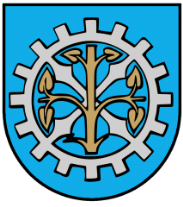 14-420 MŁYNARY, UL. WARSZAWSKA 6ATEL: 55 248-60-81, FAX: 55 248-60-38 E-MAIL: wodociagi@mlynary.plNIP: 5783129912 REGON: 369470228 
                   Młynary, dnia…………………….…………………………………………(Nazwisko i imię Odbiorcy)……………………………………………..                                                       (PESEL)…………………………………………….                                              (Ulica)                                                                                                                                                                                                                               ……………………………………………                                                                                                                                                                     (Kod pocztowy/miejscowość) WNIOSEK O SPRAWDZENIE PRAWIDŁOWOŚCI DZIAŁANIA WODOMIERZA GŁÓWNEGOWnioskuję o sprawdzenie prawidłowości działania wodomierza głównego zamontowanego                       w lokalu/nieruchomości w…………………………………………………………………...przy ulicy…………………………………………….nr…………………………………………………………..Uważam, że wodomierz główny  działa nieprawidłowo ponieważ……………………………………..…………………………………………………………………………………………………………...…………………………………………………………………………………………………………...……….…………………………………………………………………………………………………..…………………………………………………………………………………………………………...…………………………………………………………………………………………………………...…………………………………………………………………………………………………………...…………………………………………………………………………………………………………..…………………………………………………………………………………………………………..Przyjmuję do wiadomości, że w przypadku gdy ekspertyza wydana przez Urząd Miar nie potwierdzi niesprawności wodomierza zostanę obciążony przez Zakład Wodociągów i Kanalizacji w Młynarach kosztami za wykonane czynności związane ze sprawdzeniem prawidłowości działania oraz montażem i demontażem wodomierza.                                                                                        ……………………………………………..                                                                                           (czytelny podpis wnioskodawcy)*niepotrzebne skreślić